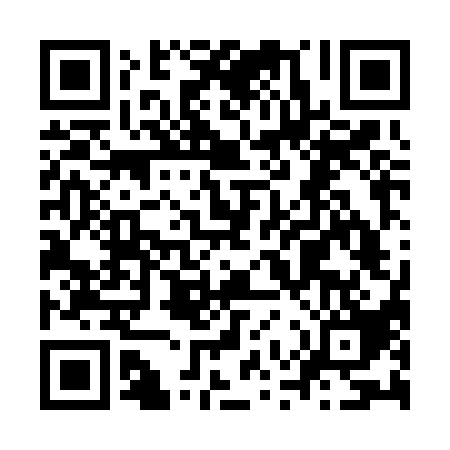 Ramadan times for Flachau, AustriaMon 11 Mar 2024 - Wed 10 Apr 2024High Latitude Method: Angle Based RulePrayer Calculation Method: Muslim World LeagueAsar Calculation Method: ShafiPrayer times provided by https://www.salahtimes.comDateDayFajrSuhurSunriseDhuhrAsrIftarMaghribIsha11Mon4:454:456:2712:163:286:076:077:4312Tue4:434:436:2512:163:296:086:087:4413Wed4:404:406:2312:163:306:106:107:4614Thu4:384:386:2112:163:316:116:117:4815Fri4:364:366:1912:153:316:136:137:4916Sat4:344:346:1712:153:326:146:147:5117Sun4:324:326:1512:153:336:156:157:5218Mon4:304:306:1312:143:346:176:177:5419Tue4:284:286:1112:143:356:186:187:5520Wed4:254:256:0912:143:366:206:207:5721Thu4:234:236:0712:143:366:216:217:5922Fri4:214:216:0512:133:376:226:228:0023Sat4:194:196:0312:133:386:246:248:0224Sun4:164:166:0112:133:396:256:258:0425Mon4:144:145:5912:123:406:276:278:0526Tue4:124:125:5712:123:406:286:288:0727Wed4:094:095:5512:123:416:306:308:0928Thu4:074:075:5312:113:426:316:318:1029Fri4:054:055:5112:113:436:326:328:1230Sat4:024:025:4912:113:436:346:348:1431Sun5:005:006:471:104:447:357:359:151Mon4:584:586:451:104:457:377:379:172Tue4:554:556:431:104:457:387:389:193Wed4:534:536:411:104:467:397:399:214Thu4:504:506:391:094:477:417:419:235Fri4:484:486:371:094:477:427:429:246Sat4:464:466:351:094:487:447:449:267Sun4:434:436:331:084:497:457:459:288Mon4:414:416:311:084:497:467:469:309Tue4:384:386:291:084:507:487:489:3210Wed4:364:366:271:084:517:497:499:34